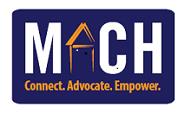 Midlands Area Consortium for the Homeless 
Ranking Committee Meeting
United Way of the Midlands
September 10, 2019Welcome and Introductions	At 8:34 a.m. the meeting began with review of the agenda. Project Application DiscussionMembers discussed Project Applications and scores via the Scoring Tool. One new application, New Millennium Love, was rejected since not an eligible activity to purchase land for the purpose of holding bake sales. Also, the applicant did not submit all required documentation. Members discussed the five new Project Applications using the Scoring Tool. No follow-up questions were proposed for the renewal or new Applications. Next StepsMembers will complete the Scoring Tools for all Projects by September 11, 2019. The next meeting of the Ranking Team will be September 12, 2019. Notifications to Project Applicants will be issue by September 13, 2019.AdjournWith no further business the meeting adjourned at 9:50 a.m. 